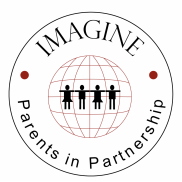 	PiP Meeting MinutesJune 10, 2013Attendees:Stephanie Pickle – President Elect, Jennifer Christenson – Secretary, Kathie Byler – Social Events, Aundrea Caldwell-Clark – Committees, John Snyder – IT/Membership, Marcia D - VolunteersMeeting begins: 7:02 pmGLR’s: Stephanie suggested that Marcia D., Director of GLR’s, send out a blanket statement to the GLR’s about Facebook pages and not deleting parent comments.  This has been an issue in the past and is not compliant with Freedom of Speech.  GLR individual Facebook pages are not supported by the school or PiP, nor are they owned and operated by either, and should only be utilized as a resource by the individual who owns the page.  It was asked that board members assist with suggested wording for this area as PiP is not over GLR’s but considered to be a resource/support for the GLR’s.  July 11th meeting with the Social groups for the upcoming 2013-2014 school year.  Meeting will be with Marcia D, Kathie Byler, and Stephanie Pickle.Dates:   Print out from Stephanie of already locked in dates from the previous board as well as from Kathie Byler, Director of Social were reviewed.  Dates need to be gathered in school year calendar as quickly as possible and delivered to Kim Wood upon her return from vacation for maintenance and communication.Back to School Picnic discussion:  This should be a Flagship PiP annual event.  Aundrea to work with committees to see which ones would like to have a table at the event.  This is a free event and the tables are just to share information about the committee with parents and attract more volunteers.  Last year sponsors helped cover the costs associated with the picnic each sponsor contributed $500 each and there were 6 sponsors.  Jennifer will call the sponsors that were utilized last year to see if they are on board to help us again this year!  The date that Stephanie was able to reserve the park is Saturday, September 14th, 2013.  Kathie Byler, Director of Social will also be involved in planning and preparing this Flagship Event!Website: John will take over the website and introduce some ideas to make improvements to the sight.  2012-2013 information will be placed in an archive section and we will design a cohesive look that incorporates all that we do.  In addition John will research blog spots that we can utilize to communicate together on specific topics, Big Tent was suggested.Forms: It has been identified that there are standard forms that need to be utilized for purchasing, proposals, committee scope of work, etc  These forms need to be identified and gathered as quickly as possible and loaded on the website.  The board has identified a need for a purchasing process that also needs to align with the school purchasing process.  Another example is that a group would make a submission of fundraiser/social/etc that was greeted by an auto-responder that states we will be in contact within 24-48 hours.  All requests must be received by the 1st of the Month to be considered for the next board meeting, or have the information as to a cut off posted on the website or in the auto-responder.  All requests will then be brought to the next board meeting for a vote or structuring of the event/fundraiser/social/etc.Committees: Aundrea should plan a Meet and Greet to include some board members.  Contact Chairs and set up the meeting and have each committee submit a scope of work.  Committee Chair Term discussion.  Proposed item for voting next meeting is that Committee Chairs would be elected to a two year term and then the position would open for voting at the annual General Election.  This is to consider keeping a minimum number of Committee Chairs from turning over at the same time, create diversity and allow for participation from new members that might have an interest or new ideas.  This may alter the bylaws in which case it needs to be a PiP General meeting for the vote.Social Events: Dad’s Lunch, Family Fun Night, Picnic, Volunteer Breakfast, Winter Dance for MYP were all discussed.  These are Social events and not Committee events such as Teacher Appreciation.  Date of Aug. 10th was agreed on for Dad’s Lunch accompanied by the idea that something would need to be done for the mom’s as well.  The Winter Dance should have 2 components 5-7 p.m. 6-8th grade and 7:30 – 10 p.m. 9th -10th grade.  Scholarships:  Students on the Free Lunch program should be considered for scholarships to participate in Social activities. Meeting ends 9:36 p.m.